Ripponden J&I School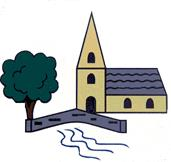 Year 6 Weekly Learning – W/C 29th June 2020This timetable gives an overview of home learning activities for three days and also shows what the children will be learning when in school.  For some children, the home learning will be Monday to Wednesday and for others, it will be Wednesday to Friday.  One email will be sent out for the week with all resources attached.  The message is, as always, to do what you can – there is no pressure from school – but we are here if you need help. GENERAL LINKSPE Links:REAL PE - https://home.jasmineactive.com email – parent@rippondenj-1.com and password rippondenjJoe Wicks - https://www.youtube.com/user/thebodycoach1https://www.youtube.com/user/CosmicKidsYogawww.gonoodle.comGeneral Links: www.Twinkl.co.uk/offerhttps://classroomsecrets.co.uk/free-home-learning-packshttps://www.activelearnprimary.co.uk/English Links:www.phonicsplay.co.ukwww.spellingshed.comhttps://home.oxfordowl.co.uk/for-home/Maths Links:www.Sumdog.comwww.mathshed.comhttps://ttrockstars.comwww.whiterosemaths.comSchool LearningSchool LearningHome LearningHome LearningHome LearningPE Daily Mile – morning break10 min activity pmDaily Mile – morning break10 min activity pmReal PEJoe Wicks Cosmic Kids YogaReal PEJoe Wicks Cosmic Kids YogaReal PEJoe Wicks Cosmic Kids YogaReadingRead chapter 6 of Kensuke’s Kingdom up to p.100 – ‘And I’ll swim in it if I like.’Read end of chapter 6 and also chapter 720 minutes daily – read your own book 20 minutes daily – read your own book 20 minutes daily – read your own bookMathsRatio – use scale factors to calculateRatio – solving ratio and proportion problemsShort division (Hamilton Trust – learning from home week 9 day 2)Coordinates(Hamilton Trust – learning from home week 9 day 3) Translations(Hamilton Trust – learning from home week 9 day 4)EnglishKensuke’s Kingdom – How does Michael feel when Kensuke destroys his beacon? Collect a bank of words – write a paragraph from Michael’s point of view Kensuke’s Kingdom – Answer comprehension questions on chapters 6&7. Draw a picture of Kensuke’s cave based on the description in the book.The Piano – sentence punctuation(Hamilton Trust – learning from homeWeek 9 day 2) The Piano  - memories(Hamilton Trust – learning from home week 9 day 3)Fruit poem (Hamilton Trust – learning from home week 9 day 4)Topic Science – healthy lifestyle (lesson 4) – leaflets to finish from last week.Geography – asking questions about our local environmentArtWhat does Kensuke’s island look like?  Read Michael’s description of the island in chapter 4 and use this, alongside your imagination to create a drawing of what you think the island would have looked like.  This could be as a map (bird’e eye view) or what it would like from the ground (either on the beach or from the top of ‘Watch Hill’).  You could create a sketch, a painting, a collage or even a model if you like!  Please share your creations: I’d love to see them.ArtWhat does Kensuke’s island look like?  Read Michael’s description of the island in chapter 4 and use this, alongside your imagination to create a drawing of what you think the island would have looked like.  This could be as a map (bird’e eye view) or what it would like from the ground (either on the beach or from the top of ‘Watch Hill’).  You could create a sketch, a painting, a collage or even a model if you like!  Please share your creations: I’d love to see them.ArtWhat does Kensuke’s island look like?  Read Michael’s description of the island in chapter 4 and use this, alongside your imagination to create a drawing of what you think the island would have looked like.  This could be as a map (bird’e eye view) or what it would like from the ground (either on the beach or from the top of ‘Watch Hill’).  You could create a sketch, a painting, a collage or even a model if you like!  Please share your creations: I’d love to see them.Topic French – Les transports lesson 3Finish art work.Filming for leaver’s video?ArtWhat does Kensuke’s island look like?  Read Michael’s description of the island in chapter 4 and use this, alongside your imagination to create a drawing of what you think the island would have looked like.  This could be as a map (bird’e eye view) or what it would like from the ground (either on the beach or from the top of ‘Watch Hill’).  You could create a sketch, a painting, a collage or even a model if you like!  Please share your creations: I’d love to see them.ArtWhat does Kensuke’s island look like?  Read Michael’s description of the island in chapter 4 and use this, alongside your imagination to create a drawing of what you think the island would have looked like.  This could be as a map (bird’e eye view) or what it would like from the ground (either on the beach or from the top of ‘Watch Hill’).  You could create a sketch, a painting, a collage or even a model if you like!  Please share your creations: I’d love to see them.ArtWhat does Kensuke’s island look like?  Read Michael’s description of the island in chapter 4 and use this, alongside your imagination to create a drawing of what you think the island would have looked like.  This could be as a map (bird’e eye view) or what it would like from the ground (either on the beach or from the top of ‘Watch Hill’).  You could create a sketch, a painting, a collage or even a model if you like!  Please share your creations: I’d love to see them.